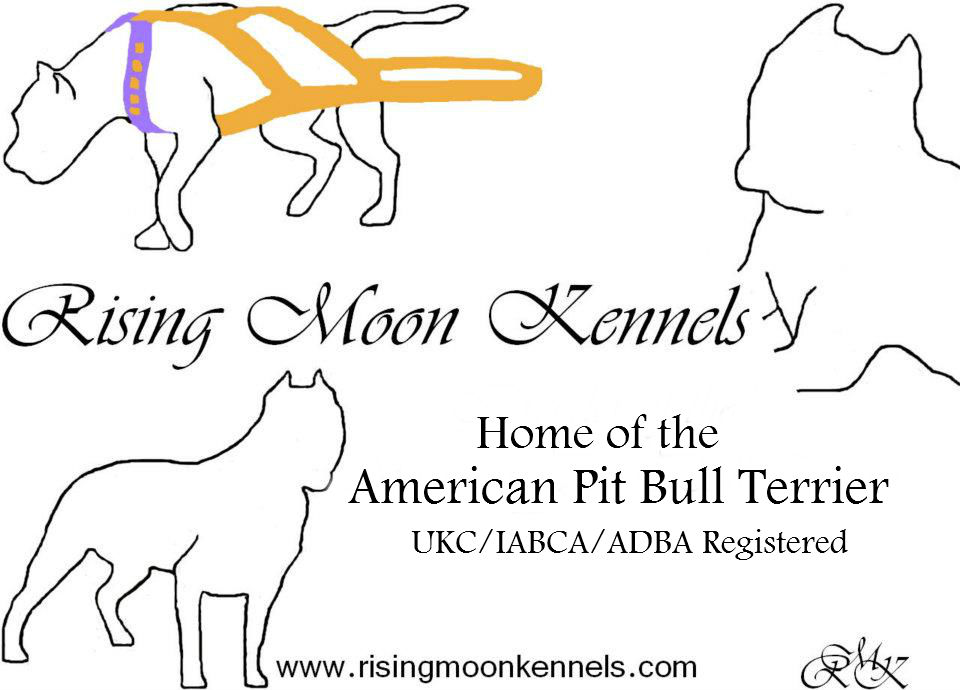 TRAINING PACKETS____ One-on-One Obedience Packet #1 	               ____ In-Home Training Packet #2 ($75 – 1hr Consultation Fee)ENROLLMENT INFORMATIONOwner’s Name: _________________________________            Phone: ______________________Dog’s Name: ______________________________         Breed:___________________________________Age of Dog:____________  Sex: M or F	   Spayed/Neutered: Y or NPROOF OF VACCINES: Rabies Vaccine and Bordetella  Packets are established as applications are received. Packet # 1  is held Tuesday - Friday any time after 6:30pm – until sunset or weekends early morning/late evenings (weather depending).Owner/Guardian:	Date: ________Handler/Guardian:	Date: ________**JUNIOR HANDLERS MUST BE STRONG ENOUGH, IN THE OPINION OF RMK, TO CONTROL THE DOG.****RMK RESERVES THE RIGHT TO EXCUSE ANY DOG OR HANDLER WHICH, IN THE OPINION OF RMK, MAY BE DANGEROUS TO OTHERS.**